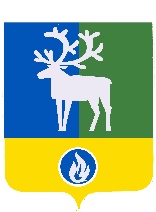 Белоярский районХанты-Мансийский автономный округ – ЮграУПРАВЛЕНИЕ ПРИРОДОПОЛЬЗОВАНИЯ, СЕЛЬСКОГО ХОЗЯЙСТВА И РАЗВИТИЯ ПРЕДПРИНИМАТЕЛЬСТВА АДМИНИСТРАЦИИ БЕЛОЯРСКОГО РАЙОНА. Белоярский, ул. Центральная, 9, телефон: (34670) 62-182, e-mail: Goncharovia@admbel.ruЖурналучета замечаний и предложений общественностиОрганизаторы общественных обсуждений:орган местного самоуправления – Администрация Белоярского районазаказчик – ООО «ЛУКОЙЛ-Западная Сибирь» ТПП «Белоярскнефтегаз»исполнитель – ООО «НИПИ «Нефтегазпроект»2022-2023 г.г.Таблица замечаний и предложенийСогласие на обработку персональных данныхЛицо, ответственное за ведение журналаНаименование объекта общественных обсуждений:Проектная документация «Кусты скважин №1бис, 2бис, 14бис, 15бис месторождения им. В.Н.Виноградова», включая предварительные материалы оценки воздействия на окружающую среду»Форма проведения общественных обсуждений: Общественные слушания (с использованием средств дистанционного формата в режиме ВКС)Период ознакомления с материалами общественных обсуждений:25.11.2022-26.12.2022Места размещения объекта общественных обсуждений и журнала учета замечаний и предложений общественности:Проектная документация доступна для ознакомления в электронном виде в течение всего срока проведения общественных обсуждений с 25.11.2022 до 26.12.2022:- на официальном сайте ООО «ЛУКОЙЛ-Западная Сибирь» в разделе «Предприятие», «Информация обязательная к публикации»: https://zs.lukoil.ru/ru/About/InformationExactedForPublication- в бумажном виде размещены по адресу:628162, Тюменская область, ХМАО-Югра, г. Белоярский, ул. Центральная, д. 9, холл 1 этаж.Замечания и предложения принимаются в период проведения общественных обсуждений с 25.11.2022 по 26.12.2022 включительно, а также в течение 10 календарных дней после окончания срока общественных обсуждений в электронном виде по адресам:GoncharovIA@admbel.ru, начальник управления природопользования, сельского хозяйства и развития предпринимательства администрации Белоярского района Гончаров Игорь Анатольевич, тел./факс: +7 (34670) 62-182/2-18-73Maxim.Busorgin@lukoil.com, ведущий инженер Группы капитального строительства и ремонта ТПП «Белоярскнефтегаз» Бусоргин Максим Александрович, тел. 8(34670) 4-11-97, +7(902)491-42-46shkvyryaea@nipingp.ru, главный инженер проекта Шквыря Евгений Андреевич, тел. 8 (3452) 513-546, +7- 958-257-02-07.В письменной форме в Журнале учета замечаний и предложений общественности, размещенном по адресу:628162, Тюменская область, Ханты-Мансийский автономный округ – Югра г. Белоярский, ул. Центральная, д. 9. тел. +7 (34670) 2-11-32, e-mail: admbel@admbel.ruАвтор замечаний и предложений (для физических лиц - фамилия, имя, отчество (при наличии), адрес, контактный телефон, адрес электронной почты (при наличии); для юридических лиц - наименование, фамилия, имя, отчество (при наличии), должность представителя организации, адрес (место нахождения) организации, телефон (факс, при наличии) организации, адрес электронной почты (при наличии)Содержание замечания и предложенияОбоснованный ответ заказчика (исполнителя) о принятии (учете) или мотивированном отклонении с указанием номеров разделов объекта общественного обсужденияФамилия, имя, отчество (при наличии) автора замечаний и предложенийПодпись, в случае проведения обсуждений в дистанционном формате подписи отсутствуютФамилия, имя, отчество (при наличии) лица, ответственного за ведение журналаДата и подпись лица, ответственного за ведение журналаОт органа местного самоуправления – Гончаров И.А.От заказчика (исполнителя) – 